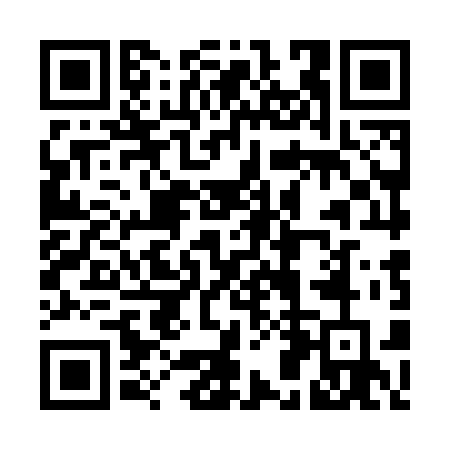 Ramadan times for Riedlingsdorf, AustriaMon 11 Mar 2024 - Wed 10 Apr 2024High Latitude Method: Angle Based RulePrayer Calculation Method: Muslim World LeagueAsar Calculation Method: ShafiPrayer times provided by https://www.salahtimes.comDateDayFajrSuhurSunriseDhuhrAsrIftarMaghribIsha11Mon4:344:346:1612:053:175:565:567:3212Tue4:324:326:1412:053:185:575:577:3313Wed4:294:296:1212:053:195:595:597:3514Thu4:274:276:1012:053:196:006:007:3715Fri4:254:256:0812:043:206:026:027:3816Sat4:234:236:0612:043:216:036:037:4017Sun4:214:216:0412:043:226:046:047:4118Mon4:194:196:0212:033:236:066:067:4319Tue4:164:166:0012:033:246:076:077:4420Wed4:144:145:5812:033:256:096:097:4621Thu4:124:125:5612:033:256:106:107:4822Fri4:104:105:5412:023:266:116:117:4923Sat4:084:085:5212:023:276:136:137:5124Sun4:054:055:5012:023:286:146:147:5325Mon4:034:035:4812:013:296:166:167:5426Tue4:014:015:4612:013:296:176:177:5627Wed3:583:585:4412:013:306:196:197:5828Thu3:563:565:4212:003:316:206:207:5929Fri3:543:545:4012:003:326:216:218:0130Sat3:513:515:3812:003:326:236:238:0331Sun4:494:496:3612:594:337:247:249:041Mon4:474:476:3412:594:347:267:269:062Tue4:444:446:3212:594:347:277:279:083Wed4:424:426:3012:594:357:287:289:104Thu4:394:396:2812:584:367:307:309:125Fri4:374:376:2612:584:367:317:319:136Sat4:354:356:2412:584:377:337:339:157Sun4:324:326:2212:574:387:347:349:178Mon4:304:306:2012:574:387:357:359:199Tue4:274:276:1812:574:397:377:379:2110Wed4:254:256:1612:574:407:387:389:23